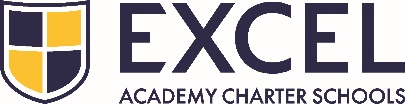 Excel Academy Charter Schools Weather ClosingsDear Excel Families,Excel Academy Charter Schools uses auto-calls sent to your phone, social media postings, and the weather alert notification systems of local news organizations to notify you of school closings due to weather emergencies. In the event that either Boston Public Schools or Chelsea Public Schools closes, all Excel Academy campuses will also be closed that day. For example, if Chelsea Public Schools closes but Boston Public Schools stays open, then all Excel Academy campuses will be closed, including our campuses in Boston.If Excel Academy campuses are closed, this will be posted on the Excel Academy Charter Schools Facebook page, as well as on our website at www.excelacademy.org. Two local news outlets will be used for weather closing alerts: CBS and ABC. Please check your local listings for channel information for these stations: Escuelas Charter Excel Academy: Inclemancias del tiempoEstimadas Familias de Excel,Excel Academy Charter School se usa llamadas telefónicas automáticas, notificaciones por las redes sociales, y los sistemas de alerta meteorológica de las agencias de noticias locales para notificarles cuando la escuela permanecerá cerrada por las inclemencias del tiempo. Si las Escuelas Públicas de Boston o Chelsea se anuncian que suspenderán clases, entonces nuestras escuelas también estarán cerradas.  Por ejemplo, si las Escuelas Públicas de Chelsea se cierran pero las Escuelas Públicas de Boston se quedan abiertas, todas nuestras escuelas estarán cerradas, incluyendo nuestras escuelas en Boston.Si Excel Academy se cerrará por las inclemencias del tiempo, esto será publicado en la página de Facebook de Excel Academy Charter School, y también por nuestro sitio de web, www.excelacademy.org.También se utilizarán dos fuentes de noticias locales para las alertas: CBS y ABC. Primero podrán enterarse del cierre de escuelas en los canales de noticias CBS y ABC.  Por favor consulten sus listas de canales en busca de las siguientes estaciones:TV WebsiteWBZ – TV (CBS)https://boston.cbslocal.com/closings/ (CBS)WCBV – TV (ABC)https://www.wcvb.com/weather/closings  (ABC)TV WebsiteWBZ – TV (CBS)https://boston.cbslocal.com/closings/ (CBS)WCBV – TV (ABC)https://www.wcvb.com/weather/closings  (ABC)